SALIDA 11 DE OCTUBRE DE 2019CRUCERO DE 7 NOCHES POR EL MEDITERRANEO VISITANDO:Barcelona – Marsella – Savona – Nápoles – Catania – Malta – Navegación – Barcelona 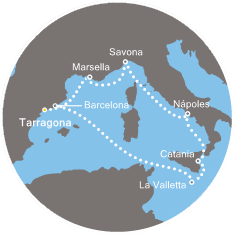 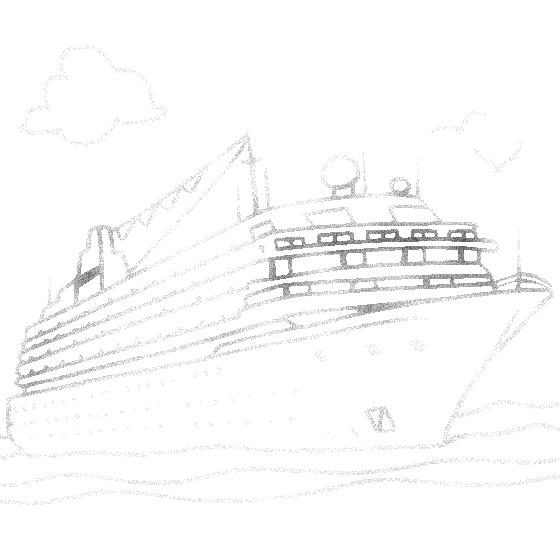         		          BUQUE COSTA FASCINOSA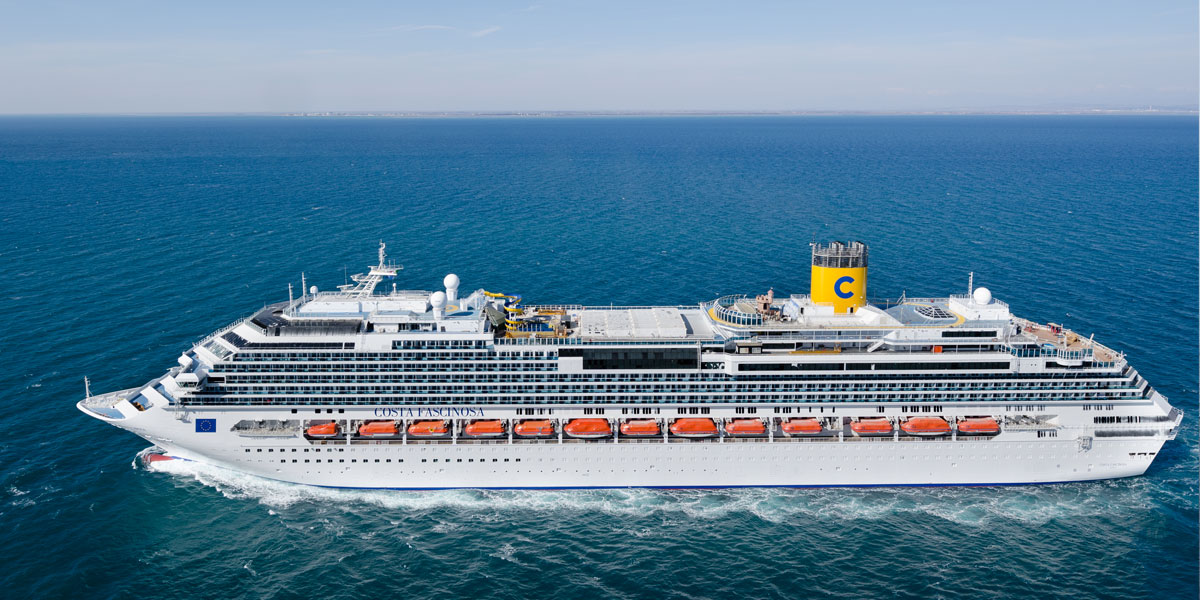 CATEGORÍA PRECIOS POR PERSONA EN CAMAROTE DOBLEINTERIOR 595€EXTERIOR735€BALCON955€Suplemento individual+100%Suplemento traslados 80€ ida y vuelta (mínimo 20 personas)